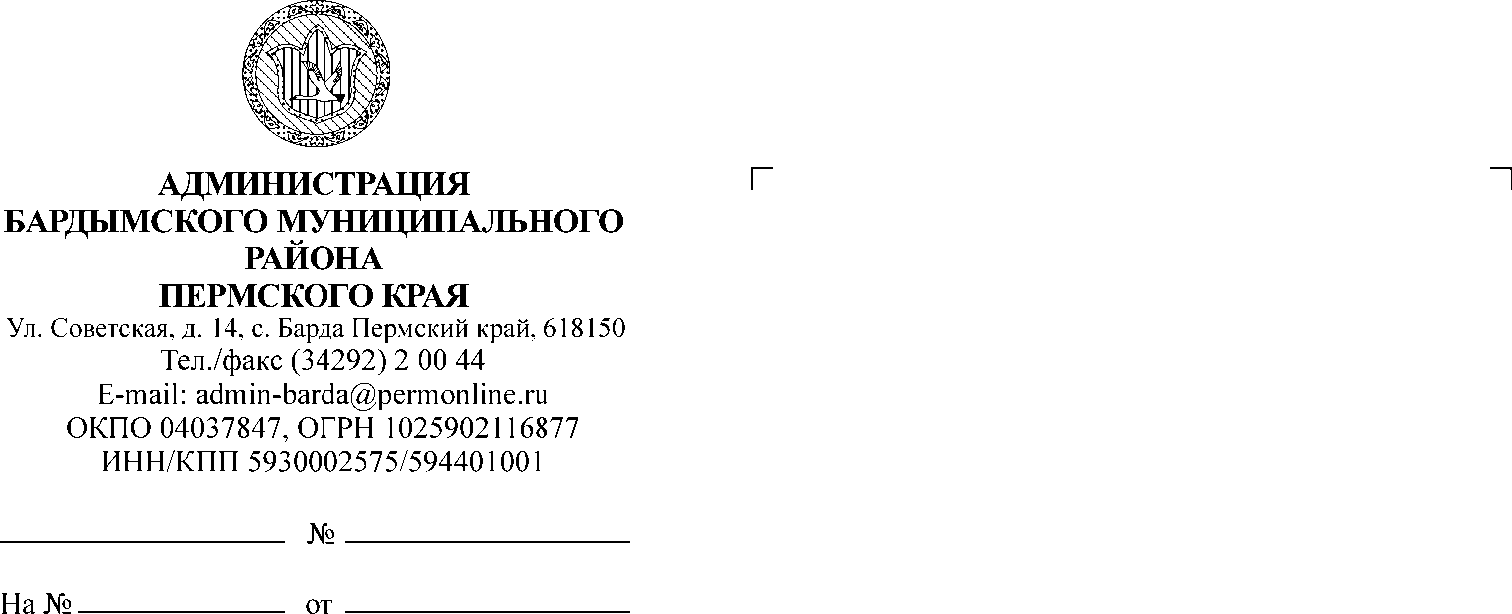 ДУМА БАРДЫМСКОГО МУНИЦИПАЛЬНОГО ОКРУГАПЕРМСКОГО КРАЯДВЕНАДЦАТОЕ ЗАСЕДАНИЕРЕШЕНИЕО принятии к рассмотрению проекта отчета об исполнении бюджета Новоашапского сельского поселения за 2020 год и назначении публичных слушанийВ соответствии со статьей 16 Федерального закона от 06.10 2003 г.              № 131-ФЗ «Об общих принципах организации местного самоуправления в Российской Федерации», Уставом Бардымского муниципального округа и статьей 34 Положения о бюджетном процессе в Новоашапском сельском поселении, утвержденного решением Совета депутатов Новоашапского сельского поселения от 22.11.2018 г. № 12, Дума Бардымского муниципального округаРЕШАЕТ:1. Принять к рассмотрению проект решения Думы Бардымского муниципального округа «Об утверждении отчета об исполнении бюджета Новоашапского сельского поселения за 2020 год».2. Назначить публичные слушания по проекту решения Думы Бардымского муниципального округа «Об утверждении отчета об исполнении бюджета Новоашапского сельского поселения за 2020 год» на 06.05.2021 в 11:00 в зале заседания администрации Бардымского муниципального округа. 3. Создать организационный комитет по проведению публичных слушаний в количестве 5 человек в составе:      1) Мукаева Р.Р., депутата Думы Бардымского муниципального округа, председателя постоянной комиссии по бюджету, налоговой политике и финансам;      2)  Уразаева М.М., депутата Думы Бардымского муниципального округа;      3) Туйгильдина И.С., заместителя главы администрации Бардымского муниципального округа по экономическому  развитию;      4) Сакаева А.Г., начальника Управления финансов администрации Бардымского муниципального округа;      5) Зайникаевой Г.И., консультанта Управления дел администрации Бардымского муниципального округа.      4. Все замечания и предложения по предлагаемой теме публичных слушаний направить в Думу Бардымского муниципального округа в срок до 12:00 часов до 04.05.2021 по адресу: Пермский край, с.Барда, ул. Советская, д. 14,     кабинет 25, 26, телефон 2 22 88, 2 06 43, на адрес электронной почты: zemsk-barda@mail.ru. 5. Опубликовать настоящее решение в газете «Тан» («Рассвет») и разместить на официальном сайте Бардымского муниципального округа Пермского края барда.рф.6. Контроль исполнения настоящего решения возложить на председателя постоянной комиссии по бюджету, налоговой политике и финансам Мукаева Р.Р.Председатель Думы Бардымского муниципального округа			                            И.Р. ВахитовГлава муниципального округа –глава администрации Бардымскогомуниципального округа				                                    Х.Г. Алапанов22.04.202121.04.2021                       № 198